Департамент по делам казачества и кадетских учебных заведений Ростовской области Государственное бюджетное общеобразовательное учреждение Ростовской области «Белокалитвинский Матвея Платова казачий кадетский корпус»П Р И К А З  от « 14 » ноября  2018 г.     	г. Белая Калитва                         № 230О результатах не ликвидации академической задолженностиНа основании ст.58 Федерального Закона  от 29.12.2012 г.№ 273 «Об образовании в РФ», приказа Минобрнауки России от 30.08.2013 г № 1015 «Об утверждении Порядка организации   осуществления образовательной  деятельности по основным  общеобразовательным программам – образовательным программам начального, основного общего и  среднего общего  образования, Положения  о формах, периодичности, порядке проведения  текущего контроля  успеваемости,  промежуточной аттестации  обучающихся ГБОУ РО «БККК» , решения педагогического совета ( протокол от 14.10.2018 г.№ 5), на основании протоколов переаттестации по алгебре , геометрии, русскому языку, физике условно переведенной в 11 класс с академической задолженностью обучающейся Тепловой ДарьиПРИКАЗЫВАЮ:Считать  Теплову Дарью не ликвидировавшей академическую задолженность  за 10 класс на основании результатов переаттестации:Перевести обучающуюся Теплову Дарью в 10 класс.Классному руководителю Корниенко И.А. :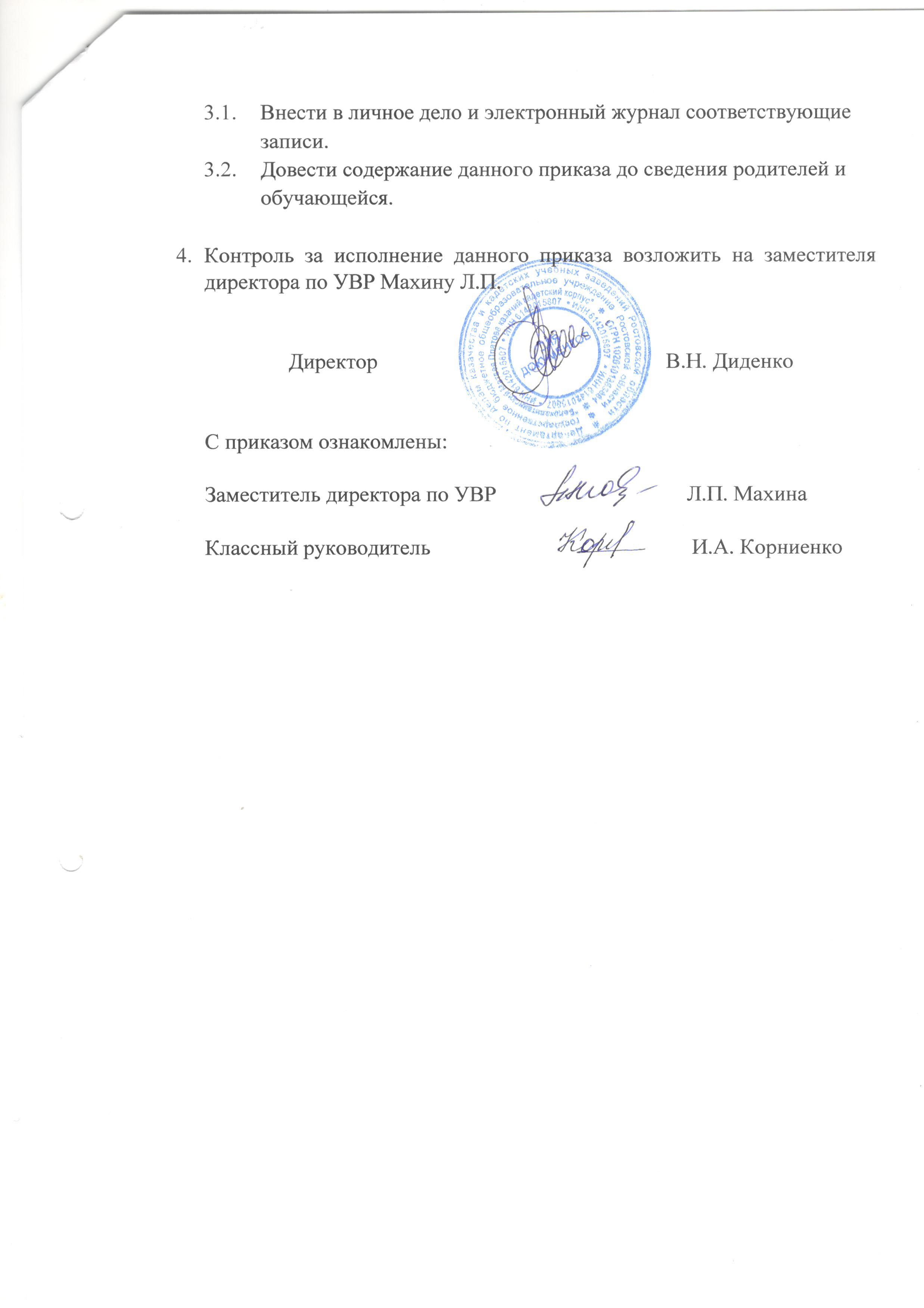 №п/пФ.И. обучающегосяПредметИтоговая отметка1Теплова Дарья Алгебра2Физика2Русский язык3Геометрия3